ISTITUTO COMPRENSIVO STATALE DI GALLIO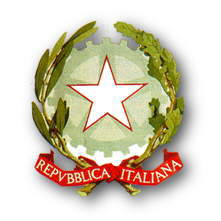 Via Roma, 1  36032 GALLIO (VI)Cod. Min. VIIC88700P – C.F. 84006050243 Tel. n. 0424/445388    Fax n. 0424/449712Sito web: www.icgallio.edu.it  Email: viic88700p@istruzione.it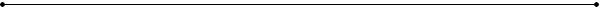 Relazione FinaleAnno Scolastico 20__ / 20__Cognome e nome_______________________________________________________________________Scuola infanzia/primaria/secondaria di____________________________Classe _____ Sezione ______Parte PrimaVerifica degli ObiettiviComponente: Attività PersonaliDOMINIO: Funzioni Corporee	
DOMINIO: STRUTTURE CORPOREE3. DOMINIO: ATTIVITÀ E PARTECIPAZIONE4. DOMINIO: FATTORI AMBIENTALIVerifica degli Obiettivi per Disciplinadisciplina: _____________________________Percorso fatto con l’alunno_______________________________________________________________________________________________________________________________________________________________________________________________________________________Modalità di intervento________________________________________________________________________________________________________________________________________________________________________________________________________________________Sintesi globale dei risultati raggiunti nella disciplina_______________________________________________________________________________________________________________________________________________________________________________________________________________________Firma del docente __________________________Parte SecondaSintesi Globale Dei Risultati Raggiunti________________________________________________________________________________________________________________________________________________________________________________________________________________________________________________________________________________________________________________________________________________________________________________________________________________________________________________________________________________________________________________________________________________________________________________________________________________________________________________________________________________________________________________________________________________________________________________________________________________________________________________________________________________________________Parte TerzaRapporti con la famiglia e l’extra scuolaFamiglia________________________________________________________________________________________________________________________________________________________________________________________________________________________Ulss________________________________________________________________________________________________________________________________________________________________________________________________________________________Altro ………………………………..________________________________________________________________________________________________________________________________________________________________________________________________________________________Parte QuartaIndicazioni Per Il Prossimo Anno Scolastico(Difficoltà incontrate, suggerimenti, note…)____________________________________________________________________________________________________________________________________________________________________________________________________________________________________________________________________________________________________________________________________________________Data* _________________________Firme (Team / Consiglio di classe)CODICI Obiettivi abreve- Medio Termine(da raggiungere entro massimo il termine dell’anno scolastico in corso)Obiettivo pienamente raggiuntoobiettivo parzialmente raggiuntoobiettivo non raggiuntoCapitolo b1: FUNZIONI MENTALICapitolo b2: FUNZIONI SENSORIALI E DOLORECapitolo b3: FUNZIONI DELLA VOCE E DELL’ELOQUIOCapitolo b4: FUNZIONI DEL SISTEMA CARDIO-VASCOLARE, EMATOLOGICO, IMMUNOLOGICO E DELL’APPARATO RESPIRATORIOCapitolo b5: FUNZIONI DELL’APPARATO DIGERENTE E DEI SISTEMI METABOLICO ED ENDOCRINOCapitolo b6: FUNZIONI GENITO-URINARIE E RIPRODUTTIVECapitolo b7: FUNZIONI NEURO-MUSCOLOSCHELETRICHECapitolo b8:  FUNZIONI DELLA CUTECODICI SIGNIFICATIVI PER L’ALUNNOObiettivi abreve- Medio Termine(da raggiungere entro massimo il termine dell’anno scolastico in corso)Obiettivo pienamente raggiuntoobiettivo parzialmente raggiuntoobiettivo non raggiuntoCapitolo s1: STRUTTURE DEL SISTEMA NERVOSOCapitolo s2: OCCHIO, ORECCHIO E STRUTTURE COLLEGATECapitolo s3: STRUTTURE COINVOLTE NELLA VOCE E NELL’ELOQUIOCapitolo s4: STRUTTURE DEI SISTEMI CARDIO-VASCOLARE, IMMUNOLOGICO E DELL’APPARATO RESPIRATORIOCapitolo S5: STRUTTURE COLLEGATE ALL’APPARATO DIGERENTE E AI SISTEMI METABOLICO ED ENDOCRINOCapitolo s6: STRUTTURE COLLEGATE AI SISTEMI GENITO-URINARIE E RIPRODUTTIVECapitolo s7: STRUTTURE CORRELATE AL MOVIMENTOCapitolo b8:  CUTE E STRUTTURE CORRELATECODICI SIGNIFICATIVI PER L’ALUNNOObiettivi abreve- Medio Termine(da raggiungere entro massimo il termine dell’anno scolastico in corso)Obiettivo pienamente raggiuntoobiettivo parzialmente raggiuntoobiettivo non raggiuntoCapitolo d1: APPRENDIMENTO E APPLICAZIONE DELLE CONOSCENZECapitolo d2: COMPITI E RICHIESTE GENERALICapitolo d3: COMUNICAZIONECapitolo d4: MOBILITÀCapitolo d5: CURA DELLA PROPRIA PERSONACapitolo d6: VITA DOMESTICACapitolo d7: INTERAZIONI E RELAZIONI INTERPERSONALICapitolo d8:  AREE DI VITA PRINCIPALICapitolo d9: VITA SOCIALE, CIVILE E DI COMUNITÀCODICI SIGNIFICATIVI PER L’ALUNNOObiettivi abreve- Medio Termine(da raggiungere entro massimo il termine dell’anno scolastico in corso)Obiettivo pienamente raggiuntoobiettivo parzialmente raggiuntoobiettivo non raggiuntoCapitolo e1: PRODOTTI E TECNOLOGIACapitolo e2: AMBIENTE NATURALE, CAMBIAMENTI AMBIENTALI EFFETTUATI DALL’UOMOCapitolo e3: RELAZIONI A SOSTEGNO SOCIALECapitolo e4: ATTEGGIAMENTICapitolo E5: SERVIZI, SISTEMI E POLITICHEAmbito disciplinareObiettiviLivello Raggiunto